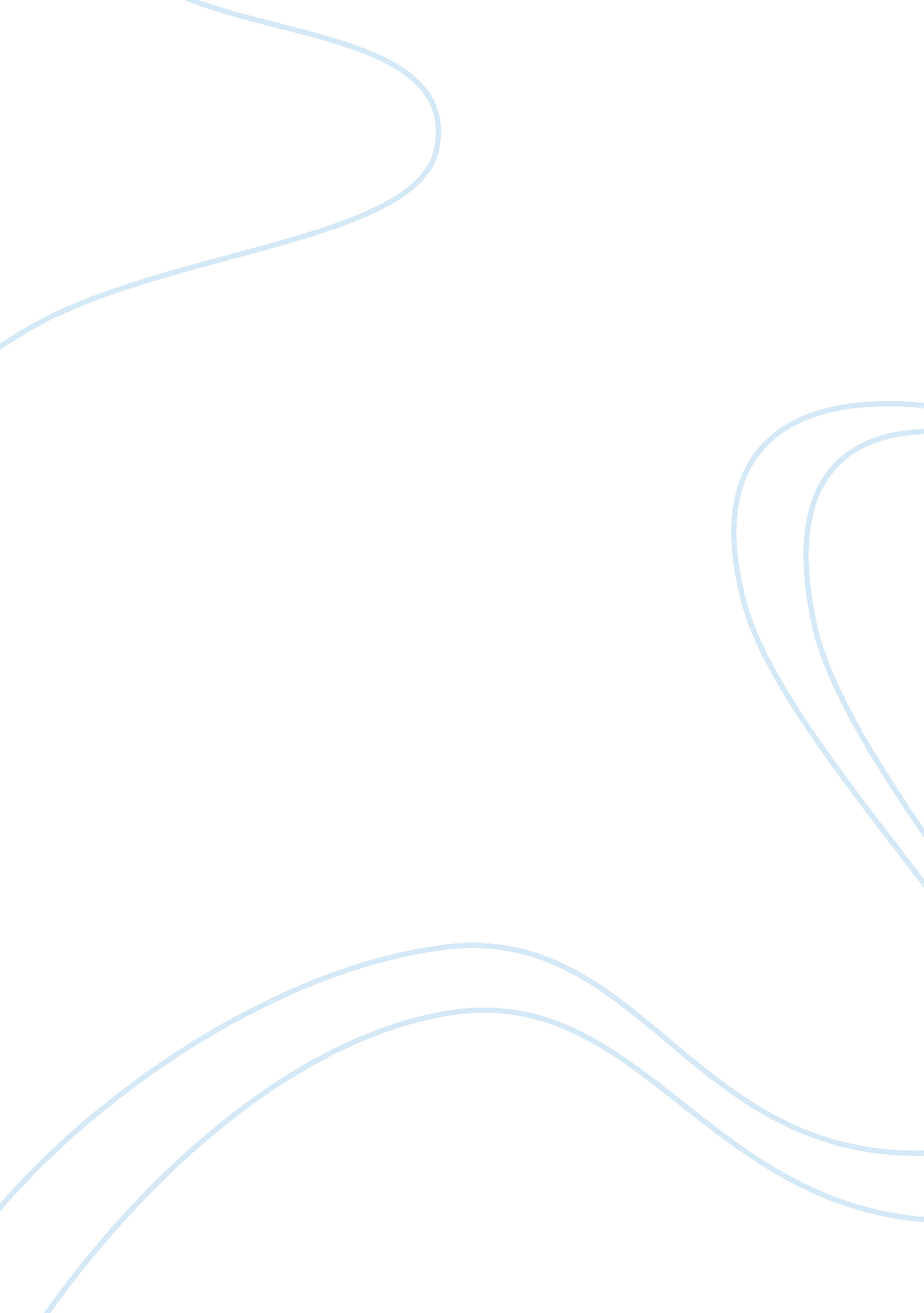 History and theory of new mediaArt & Culture, Artists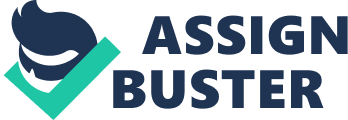 25 September History and theory of new media: In his very interesting and engaging documentary “ Crazy Horse” based on exploring the tensions created between artistic themes and practicality, Frederick Wiseman presents quite a mature view about many complex details involved in the creative processes which form the hallmark of an erotic club named Crazy Horse. The documentary explores how a combination of talent and agony runs in all the arts displayed in the Crazy Horse. The viewers are invited to see for themselves with the help of a behind-the-scenes look that how the beautiful female dancers working at this famous Paris erotic club which was established in 1951 go repeatedly through an ordeal of agony when they get to wear so little and work so hard. The very graceful and artistic movement of their bodies is well explored and choreographed in this documentary in order to show the public how artistic ambitions relate with practicality and how much tension and agony is involved in such association. The beautiful women at Crazy Horse work so hard to present the best artistic talent possible to the public visiting the club but in the process of exhibiting the typical “ French blend of vulgarity and sophistication” (Scott), they suffer a lot themselves. Focusing on physicality and movement, it is shown in the documentary that the naked women dancing at this French club work exceptionally hard with the result that their performances appear to be more aesthetic than erotic. The practice sessions these women go through before finally appearing before the public are also “ painstakingly detailed affairs” (Turan). 
Works cited: 
Scott, A. O. “ The Agony Behind an Erotic Club’s Ecstasy.” The New York Times. 17 Jan. 2012. Web. 25 Sep. 2012. Turan, Kenneth. “ Movie Review: Crazy Horse.” Los Angeles Times. 03 Feb. 2012. Web. 25 Sep. 2012. 